11 ноября 2018 года в спортивном зале МБОУ СОШ №3 г. Нытва им. Ю.П. Чегодаева прошли Муниципальные соревнования по киокусинкай «Первенство ГБУ СШ Киокусинкай (зона – Запад)». В соревнованиях приняло участие 116 мальчишек и девчонок в возрасте от 8 до 11 лет из пяти территорий Пермского края (г. Нытва, г. Краснокамск, с. Карагай, г. Кудымкар, г. Верещагино). Каратисты из г. Нытва показали отличные результаты:Девочки 8-11 лет, категория 1А:1 место – Попова Полина,3 место – Мартемьянова Дарья.Девочки 8-11 лет, категория 2Б:1 место – Попова Александра.Мальчики 8-9 лет, категория 1А:2 место – Зыков Михаил.Мальчики 8-9 лет, категория 2А:1 место – Ломов Денис.Мальчики 8-9 лет, категория 2Б:1 место – Ашихмин Кирилл.Мальчики 8-9 лет, категория 3А:1 место – Губин Артём,2 место – Самсонов Алексей,3 место – Бахарев Матвей.Мальчики 8-9 лет, категория 3Б:3 место – Вшивков Всеволод.Мальчики 8-9 лет, категория 4А:1 место – Евлаков Михаил,2 место – Шкалев Никита.Мальчики 8-9 лет, категория 4Б:2 место – Батуев Даниил.Мальчики 10-11 лет, категория 1А:3 место – Агаев Али.Мальчики 10-11 лет, категория 3А:1 место – Московченко Артём.Мальчики 10-11 лет, категория 5А:1 место – Минин Глеб,2 место – Кузнецов Сергей.Мальчики 10-11 лет, категория 3Б:3 место – Колдомов Кирилл.Мальчики 10-11 лет, категория 4А:2 место – Кичигин Елисей.Мальчики 10-11 лет, категория 4Б:1 место – Никоноров Тимофей.Поздравляем ребят с занятыми местами и желаем не останавливаться на достигнутом!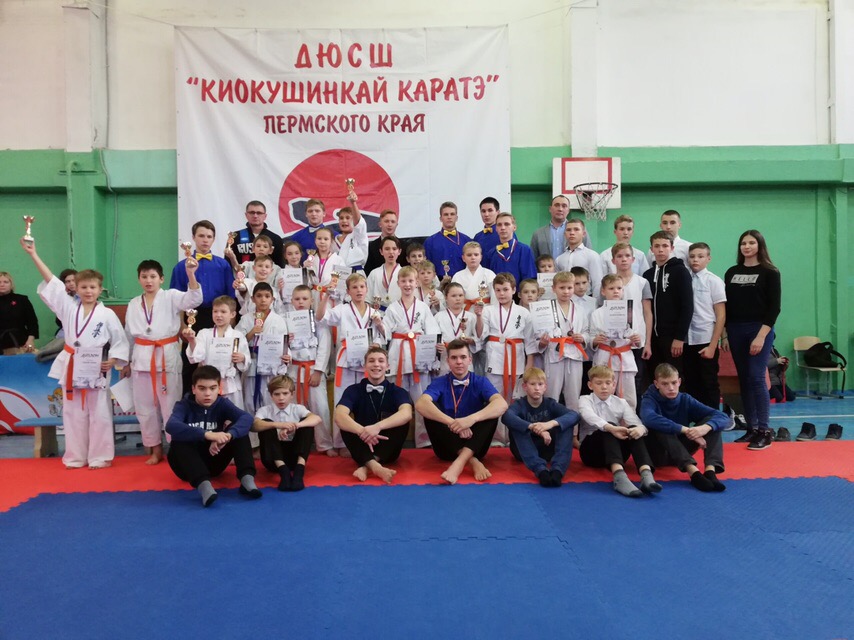 